ISTITUTO ZOOPROFILATTICO SPERIMENTALE DELLA LOMBARDIA E DELL'EMILIA ROMAGNA “BRUNO UBERTINI”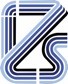 (ENTE SANITARIO DI DIRITTO PUBBLICO)Sede Legale: Via Bianchi, 9 – 25124 BresciaTel 03022901 – Fax 0302425251 – Email info@izsler.it C.F. - P.IVA 00284840170N. REA CCIAA di Brescia 88834DIREZIONE GENERALEVia Bianchi 9,25125 BRESCIA tel. 030/2290203 fax 030/2425251e-mail: direzionegenerale@izsler.it PEC:direzione.generale@cert.izsler.itPROT. N.Il sottoscrittoNOME     	All’Istituto Zooprofilattico Sperimentale della Lombardia e dell’Emilia Romagna“B. Ubertini”Via Bianchi n.9 - 25124 Brescia e-mail: direzionegenerale@izsler.itCOGNOME 	NATO IL	A		PROV 	RESIDENTE IN  		 TELEFONO:	FAX:		 MAIL:  		 PER CONTO DI (Associazione, Ente, ditta…):RICHIEDE DI UTILIZZARE IL SEGUENTE LOCALE IZSLERPRESSOSEZIONE DI  	SEDE DI BRESCIAPER L’EVENTOnumero di partecipanti previsti:  	nominativo del tutor d’aula che garantirà la sorveglianza durante l’evento:  	numero di telefono e/o mail del tutor:  	NELLA/E DATA/E	(nel caso di più date specificare se per singole giornate o se per un periodo continuativo)dalle ore	alle ore  	intera giornataPROTOCOLLO COVID 19 E SICUREZZAIL SOTTOSCRITTONOME e COGNOME / RAGIONE SOCIALE:IN OCCASIONE DELL’UTILIZZO DEI LOCALI ASSUME LA RESPONSABILITA’ DEL RISPETTO DEL “PROTOCOLLO PER LO SVOLGIMENTO DEI CORSI DI FORMAZIONE IN PRESENZA “IN AULA”PUBBLICATO SUL SITO ISTITUZIONALE DELL’IZSLER ALLA SEZIONE “SERVIZI-MODULISTICA-OSPITALITA’-UTILIZZO LOCALI” , DI CUI DICHIARA DI AVER PRESO VISIONE, E DELLE PRESCRIZIONI DEL DLGS 81/2008 PER LA SALUTE E SICUREZZA SUL LUOGO DI LAVORO.N.B.PER LE MODALITA’ DI ACCESSO ALL’ISTITUTO SI PREGA DI CONTATTARE LA SEDE TERRITORIALE DI RIFERIMENTO CUI AFFERISCE LA SALA PRENOTATA, I CUI RIFERIMENTI SONO REPERIBILI AL LINK https://www.izsler.it/chi-siamo/listituto/dove-siamo/sedi-territoriali/:Luogo e data: 	Firma del richiedente: 	(1): In caso di incidente o infortunio il richiedente non riterrà l’Istituto responsabile. Il richiedente inoltre si impegna ad informare i partecipanti all’evento che, durante il periodo di permanenza nei locali IZSLER non è consentito accedere ad altri locali al di fuori di quelli per cui è stata fatta richiesta di accesso e si  impegna inoltre a garantire il rispetto di tale divieto.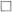 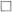 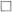 